РАЗЛОМЦИРАЗЛОМЦИ – вежбањеНикола има 64 динара, половину је потрошио на сладолед, осмину позајмио другу. Колико новца је остало Николи?_____________________________________________________________  Марко и Влада су кренули на пут који је дугачак 1000 km. Марко је прешао једну четвртину, а Влада једну осмину пута. Колико километара је прешао Марко а колико Влада? Пут представити преко бројевне праве._____________________________________________________________  Саша је оловку платио 80 динара и потрошио четвртину новца који је имао. Колико новца је имао Саша?_____________________________________________________________  Марина је прочитала 112 страница књиге, а то је половина књиге. Колико страница има књига?_____________________________________________________________Лана је имала 640 стикера. Осмину је поклонила најбољој другарици. Колико стикера је остало Лани?_____________________________________________________________  Попуни табелу:У кружиће упиши <, > или = Попуни табеле9. У одељењу од 36 ученика шестина ученика има довољну оцену из математике, деветина оцену добар 3,  оцену врло добар 4, а остали оцену одличан 5. Недовољних оцена нема. Колико ученика има оцену:- довољан (2)________- добар (3)___________ - врло добар (4)_______- одличан (5)__________ 10.  Израчунај и запиши: km=_____ m                t = ______ kg            m=_____mm  kg=_____g                 t=_______kg               500g=______kgДеветина неког броја је осамдесет. Који је то број?_____________________________________________________________  Јована је купила торту тешку 900 g. Торта је исечена на десет једнаких делова.    Колика је маса једног парчета торте?Р: __________________________________________________________________________  О: __________________________________________________________________________Од 960 ученика једне школе  је била на летовању на мору, а једна четвртина на планини. Где је било више ученика и за колико?Р: __________________________________________________________________________  О: __________________________________________________________________________У рад свих секција у школи било је укључено 450 ученика. Једна трећина радила је у спортском секцијама,    у техничким,  у уметничким,  у математичким, а у осталим секцијама су радили преостали ученици. Колико је ученика радило у спортским, колико у техничким, уметничким, а колико у осталим секцијама?Р: __________________________________________________________________________  О: __________________________________________________________________________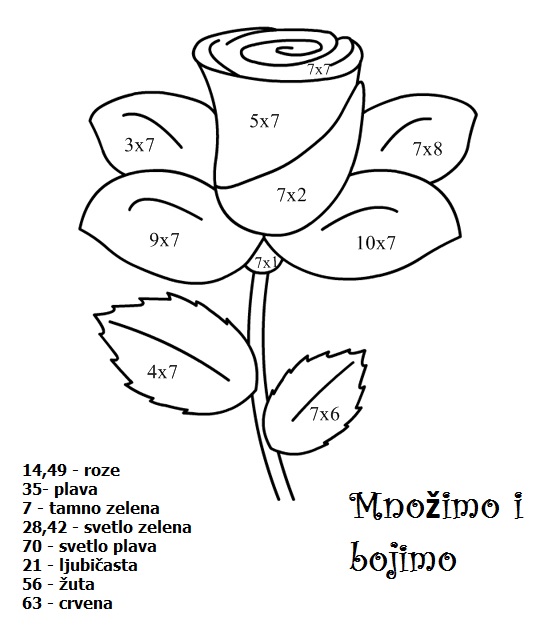 Ако је тврдња тачна, упиши Т, а ако је нетачна Н.- Половина је мања од петине.    _____-Десетина је мања од четвртине. _____-Петина броја 25 је 7.                   _____-Десетина броја1000 је 100.         _____-Петина броја 1000 је 200.           _____-Десетина је већа од осмине.       _____         b        360        720      900       180     од    b     од    b     од    bБрој       30         90       270       240      600      900Једна трећина Број          60          180         240      540Једна шестинаБрој          42          210          350       630Једна седмина Број          81           270          360       720 Једна деветина